

ЛУГАНСКАЯ НАРОДНАЯ РЕСПУБЛИКА

ЗАКОН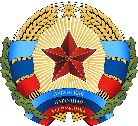 О мерах по предупреждению причинения вреда здоровью детей,
их физическому, интеллектуальному, психическому,
духовному и нравственному развитию(с изменениями, внесенными Законом Луганской Народной Республики
от 07.05.2019 № 52-III)Статья 1. Предмет регулирования настоящего ЗаконаНастоящий Закон в соответствии со статьей 15 Закона Луганской Народной Республики «Об основных гарантиях прав ребенка в Луганской Народной Республике» регулирует отношения, связанные с определением мер по предупреждению причинения вреда здоровью детей, их физическому, интеллектуальному, психическому, духовному и нравственному развитию на территории Луганской Народной Республики.Статья 2. Меры по недопущению нахождения детей в местах, нахождение в которых может причинить вред их здоровью, физическому, интеллектуальному, психическому, духовному и нравственному развитию1. Дети (лица, не достигшие возраста 18 лет) не могут находиться в любое время суток независимо от сопровождения их родителями (лицами, их заменяющими) или лицами, осуществляющими мероприятия по образованию, воспитанию, развитию, охране здоровья, социальной защите и социальному обслуживанию детей, содействию их социальной адаптации, социальной реабилитации и подобные мероприятия с участием детей (далее – лица, осуществляющие мероприятия с участием детей), на объектах (на территориях, в помещениях) юридических лиц или граждан, осуществляющих предпринимательскую деятельность без образования юридического лица, которые предназначены для реализации товаров только сексуального характера, в пивных ресторанах, винных барах, пивных барах, рюмочных, в других местах, которые предназначены для реализации только алкогольной продукции, и в иных местах, определяемых органами местного самоуправления.2. Юридические лица и граждане, осуществляющие предпринимательскую деятельность без образования юридического лица, обязаны размещать предупредительные надписи при входе на указанные в части 1 настоящей статьи объекты (на территории, в помещения) о запрете нахождения в них детей.Статья 3. Порядок уведомления и доставления в случае обнаружения ребенка в местах, нахождение в которых может причинить вред его здоровью, физическому, интеллектуальному, психическому, духовному и нравственному развитию1. В случае если несовершеннолетний возраст посетителя очевиден, лица, работающие на указанных в части 1 статьи 2 настоящего Закона объектах (на территориях, в помещениях), обязаны потребовать от него или от него и сопровождающего его родителя (лица, его заменяющего) либо лица, осуществляющего мероприятия с участием детей, немедленно покинуть соответствующий объект (территорию, помещение).В случае если несовершеннолетний возраст посетителя вызывает сомнения, указанные лица обязаны предложить предъявить документы, подтверждающие возраст посетителя, и в случае отказа или подтверждения несовершеннолетнего возраста посетителя потребовать от него или от него и сопровождающего его родителя (лица, его заменяющего) либо лица, осуществляющего мероприятия с участием детей, немедленно покинуть соответствующий объект (территорию, помещение).При отказе указанные лица обязаны уведомить любым доступным для них способом органы внутренних дел о факте обнаружения ребенка на соответствующем объекте (территории, помещении).2. В случае если ребенок один и немедленное оставление им соответствующего объекта (территории, помещения) может причинить больший вред его здоровью или физическому, интеллектуальному, психическому, духовному и нравственному развитию, чем нахождение на соответствующем объекте (на территории, в помещении), или он просит о помощи, то указанные лица обязаны:1) незамедлительно уведомить любым доступным для них способом о факте обнаружения ребенка его родителей (лиц, их заменяющих) или лиц, осуществляющих мероприятия с участием детей, а также органы внутренних дел;2) обеспечить до прибытия на место обнаружения ребенка его родителей (лиц, их заменяющих) или лиц, осуществляющих мероприятия с участием детей, и / или должностных лиц органов внутренних дел реализацию необходимых исходя из обстоятельств обнаружения ребенка мер, направленных на недопущение причинения вреда его здоровью, физическому, интеллектуальному, психическому, духовному и нравственному развитию.3. Должностные лица полиции, обнаружившие ребенка на указанных в части 1 статьи 2 настоящего Закона объектах (на территориях, в помещениях), незамедлительно уведомляют об этом родителей ребенка (лиц, их заменяющих) или лиц, осуществляющих мероприятия с участием детей.Должностными лицами полиции обеспечивается незамедлительное доставление ребенка его родителям (лицам, их заменяющим) или лицам, осуществляющим мероприятия с участием детей.В случае если родители (лица, их заменяющие) или лица, осуществляющие мероприятия с участием детей, отсутствуют либо невозможно установить их местонахождение, а также в иных препятствующих незамедлительному доставлению ребенка указанным лицам случаях ребенок доставляется обнаружившими его должностными лицами полиции в специализированное учреждение для несовершеннолетних, нуждающихся в социальной реабилитации, по месту обнаружения ребенка. В случае отсутствия по месту обнаружения ребенка специализированного учреждения для несовершеннолетних, нуждающихся в социальной реабилитации, ребенок доставляется в другое соответствующее учреждение на территории Луганской Народной Республики по перечню, определенному исполнительным органом государственной власти в сфере труда и социальной политики.4. Граждане, обнаружившие ребенка на указанных в части 1 статьи 2 настоящего Закона объектах (на территориях, в помещениях), обязаны уведомить любым доступным для них способом о факте обнаружения ребенка лиц, работающих на соответствующих объектах (на территориях, в помещениях), или органы внутренних дел.Статья 4. Меры по недопущению нахождения детей в ночное время в общественных местах без сопровождения родителей (лиц, их заменяющих) или лиц, осуществляющих мероприятия с участием детей1. Дети (лица, не достигшие возраста 18 лет) не могут находиться в ночное время (с 22 часов до 06 часов следующего дня) без сопровождения родителей (лиц, их заменяющих) или лиц, осуществляющих мероприятия с участием детей, в общественных местах, в том числе на улицах, стадионах, в парках, скверах, транспортных средствах общего пользования, на объектах (на территориях, в помещениях) юридических лиц или граждан, осуществляющих предпринимательскую деятельность без образования юридического лица, которые предназначены для обеспечения доступа к сети «Интернет», а также для реализации услуг в сфере торговли и общественного питания (организациях или пунктах), для развлечений, досуга, где в установленном законодательством порядке предусмотрена розничная продажа алкогольной продукции, и в иных общественных местах, определяемых органами местного самоуправления.2. Организациями, осуществляющими образовательную деятельность, в порядке, установленном исполнительным органом государственной власти в сфере образования, проводится систематическое информирование обучающихся, не достигших возраста 18 лет, и их родителей (лиц, их заменяющих) об установленном частью 1 настоящей статьи запрете.3. Исполнительным органом государственной власти в сфере образования осуществляется систематическое информирование населения через средства массовой информации об установленном частью 1 настоящей статьи запрете.4. Юридические лица и граждане, осуществляющие предпринимательскую деятельность без образования юридического лица, обязаны размещать предупредительные надписи внутри указанных в части 1 настоящей статьи объектов (территорий, помещений) о запрете нахождения в них детей в ночное время без сопровождения родителей (лиц, их заменяющих) или лиц, осуществляющих мероприятия с участием детей.Статья 5. Порядок уведомления и доставления в случае обнаружения ребенка в ночное время в общественном месте без сопровождения родителей (лиц, их заменяющих) или лиц, осуществляющих мероприятия с участием детей1. Лица, работающие в указанных в части 1 статьи 4 настоящего Закона общественных местах и обнаружившие на соответствующих объектах (на территориях, в помещениях) ребенка, чей возраст не вызывает сомнения, или посетителя, чей возраст вызывает сомнения, но отказывающегося предъявить по их требованию документы, подтверждающие возраст, в ночное время без сопровождения родителей (лиц, их заменяющих) или лиц, осуществляющих мероприятия с участием детей, обязаны:1) незамедлительно уведомить любым доступным для них способом о факте обнаружения ребенка его родителей (лиц, их заменяющих) или лиц, осуществляющих мероприятия с участием детей, а также органы внутренних дел;2) обеспечить до прибытия на место обнаружения ребенка его родителей (лиц, их заменяющих) или лиц, осуществляющих мероприятия с участием детей, и / или должностных лиц органов внутренних дел реализацию необходимых исходя из обстоятельств обнаружения ребенка мер, направленных на недопущение причинения вреда его здоровью, физическому, интеллектуальному, психическому, духовному и нравственному развитию.2. Должностные лица полиции, обнаружившие ребенка в ночное время без сопровождения родителей (лиц, их заменяющих) или лиц, осуществляющих мероприятия с участием детей, в указанных в части 1 статьи 4 настоящего Закона общественных местах, незамедлительно уведомляют об этом родителей ребенка (лиц, их заменяющих) или лиц, осуществляющих мероприятия с участием детей.Должностными лицами полиции обеспечивается незамедлительное доставление такого ребенка его родителям (лицам, их заменяющим) или лицам, осуществляющим мероприятия с участием детей.В случае если родители (лица, их заменяющие) либо лица, осуществляющие мероприятия с участием детей, отсутствуют либо невозможно установить их местонахождение, а также в иных препятствующих незамедлительному доставлению ребенка указанным лицам случаях ребенок доставляется обнаружившими его должностными лицами полиции в специализированное учреждение для несовершеннолетних, нуждающихся в социальной реабилитации, по месту обнаружения ребенка. В случае отсутствия по месту обнаружения ребенка специализированного учреждения для несовершеннолетних, нуждающихся в социальной реабилитации, ребенок доставляется в другое соответствующее учреждение на территории Луганской Народной Республики по перечню, определенному исполнительным органом государственной власти в сфере труда и социальной политики.3. Граждане, обнаружившие в ночное время ребенка без сопровождения родителей (лиц, их заменяющих) или лиц, осуществляющих мероприятия с участием детей, в указанных в части 1 статьи 4 настоящего Закона местах, обязаны уведомить любым доступным для них способом о факте обнаружения ребенка лиц, работающих в указанных местах, или органы внутренних дел.Статья 6. Экспертная комиссия1. Для оценки предложений об определении мест, нахождение в которых может причинить вред здоровью детей, их физическому, интеллектуальному, психическому, духовному и нравственному развитию, общественных мест, в которых в ночное время не допускается нахождение детей без сопровождения родителей (лиц, их заменяющих) или лиц, осуществляющих мероприятия с участием детей, создается экспертная комиссия – коллегиальный совещательный орган при Главе Луганской Народной Республики.(часть 1 статьи 6 в редакции Закона Луганской Народной Республики от 07.05.2019 № 52-III)2. В состав экспертной комиссии включаются представители Главы Луганской Народной Республики, Народного Совета Луганской Народной Республики, Совета Министров Луганской Народной Республики, других исполнительных органов государственной власти, а также по согласованию представители прокуратуры Луганской Народной Республики и других государственных органов, органов местного самоуправления, средств массовой информации, общественных объединений.Персональный состав экспертной комиссии утверждается Главой Луганской Народной Республики.(абзац 2 части 2 статьи 6 в редакции Закона Луганской Народной Республики от 07.05.2019 № 52-III)3. Заседания экспертной комиссии проводятся по мере необходимости.Заседание экспертной комиссии является правомочным, если на нем присутствует большинство от установленного числа ее членов.4. По результатам рассмотрения предложений об определении мест, нахождение в которых может причинить вред здоровью детей, их физическому, интеллектуальному, психическому, духовному и нравственному развитию, общественных мест, в которых в ночное время не допускается нахождение детей без сопровождения родителей (лиц, их заменяющих) или лиц, осуществляющих мероприятия с участием детей, экспертная комиссия дает рекомендации о целесообразности внесения изменений в часть 1 статьи 2 или часть 1 статьи 4 настоящего Закона.Решение экспертной комиссии принимается большинством голосов ее членов, присутствующих на ее заседании, и подписывается председательствующим.Статья 7. Порядок определения органами местного самоуправления мест, нахождение в которых может причинить вред здоровью детей, их физическому, интеллектуальному, психическому, духовному и нравственному развитию, общественных мест, в которых в ночное время не допускается нахождение детей без сопровождения родителей (лиц, их заменяющих) или лиц, осуществляющих мероприятия с участием детей1. Органы местного самоуправления могут определять на соответствующих территориях места, нахождение в которых детей не допускается, поскольку это может причинить вред здоровью детей, их физическому, интеллектуальному, психическому, духовному и нравственному развитию, а также общественные места, в которых в ночное время не допускается нахождение детей без сопровождения родителей (лиц, их заменяющих) или лиц, осуществляющих мероприятия с участием детей.2. Проекты соответствующих нормативных правовых актов органов местного самоуправления должны получить положительное заключение экспертной комиссии, создаваемой в соответствии со статьей 6 настоящего Закона.Статья 8. Ответственность за нарушение настоящего ЗаконаНесоблюдение установленных настоящим Законом требований к обеспечению родителями (лицами, их заменяющими), лицами, осуществляющими мероприятия с участием детей, а также юридическими лицами и гражданами, осуществляющими предпринимательскую деятельность без образования юридического лица, мер по предупреждению причинения вреда здоровью детей, их физическому, интеллектуальному, психическому, духовному и нравственному развитию влечет административную ответственность в соответствии с законом.Статья 9. Вступление в силу настоящего ЗаконаНастоящий Закон вступает в силу через тридцать дней после его официального опубликования.Статья 10. Переходные положенияНа время действия Закона Луганской Народной Республики от 30 апреля 2015 года № 21-II «Об организации деятельности органов местного самоуправления в переходный период» функции и полномочия органов местного самоуправления, предусмотренные настоящим Законом, осуществляют администрации городов и районов Луганской Народной Республики.